The Good News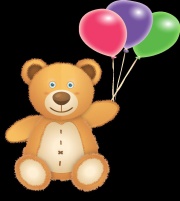 April Volume 2 / Issue 7April is . . .Celery MonthGarden MonthPecan MonthApril 6th - walking Day, April - 12th Grilled Cheese Sandwich Day, April - 16th Easter, April 22nd - Earth day, April 23rd - Picnic Day, April 30th - Raisin Day, April 2-7th Public Health Week, April 9-14th - Garden Week, April 17-23rd - Egg Salad WeekImportant RemindersTraining 2017AprilApril 4th - Holton 6:30-9:30 - First Baptist Church - 404 Juniper DrApril 6th - Concordia 6:30-9:30 - CCCC RM 257 - 2221 Campus DriveApril 18th - Wamego 6:30-9:30 - Senior Citizen Building - 501 Ash StApril 22nd - Manhattan 9:30-12:30 - Manhattan Public Library - 629 PoyntzMayMay 9th- Salina 6:30-9:30 - Salina Public Library - 301 Elm StMay 18th Manhattan 6:30-9:30 - Manhattan Public Library - 629 PoyntzTo sign up you can call the office, email, or register online at www.jcfamilyhomeassociation.com or on the Facebook JC Family Home Association Page https://www.facebook.com/JCFHA using the book now button.Claim Reminder - Infants - Once an infant turns 12 months old you can leave them on the infant menu but you have to offer all the required components for a one year old.  The day the baby turns one you can transfer them to the child menu.  You have the 13th month to wean them off of the formula and onto whole milk.  Preschool and School Closings – Please let us know when these schools are out of session, information helps us to process your claim.  ThanksHome Visit reminder - When you are closed or will be away from home for the day or part of the day, please contact the office and let us know, so that we do not try to visit you on those days, or during that time. Tentative Check Disbursement DatesThe following chart contains tentative dates that the reimbursement will be sent from JCFHA bank and the checks will be mailed on this date.Claim Month	Payment Date		Claim Month	Payment DateOctober 2016		Nov. 23, 2016			November 2016	Dec. 28, 2016December 2016	Jan. 30, 2017			January 2017		Feb. 27, 2017February 2017		Mar. 31, 2017			March 2017		April 28, 2017April 2017		May 26, 2017			May 2017		June 22, 2017June 2017		July 28, 2017			July 2017		Aug. 30, 2017August 2017		Sept. 28, 2017			September 2017	Oct. 27, 2017October 2017		Nov. 28, 2017			November 2017	Dec. 28, 2017YouTube Live VideosPlease send your questions in and I will answer them in a short video.  No March video has been posted to our YouTube channel, JCFHA Food Program.  More videos coming after training time is complete. What's NewAn "Egg-Cellent " IdeaWith the implementation of the updated CACFP Meal Pattern beginning October 2017, facilities will have the option to serve a meat/meat alternate in place of the grain component at breakfast no more than 3 times per week.Eggs can supply menus with an all-natural source of high quality protein. Considered a "nutrient dense" food, one large egg contains varying amounts of 13 essential vitamins and minerals plus six grams of protein for just 70 calories. The unique nutritional composition eggs provide can help meet the nutrient needs of younger children. Eggs also are available at a lower cost than other proteins, typically less than $0.19 per serving, which can help offset the higher cost of other items like fresh fruits and vegetables.Hard-boiled eggs can be used to help create delicious and nutritious meal options. They're easy to slice, dice or cut into wedges, and paired with fresh vegetables and fruits, hard-boiled eggs help complete a satisfying breakfast, lunch or snack! The American Egg Board has many egg ideas and resources to help facilities incorporate eggs into breakfast, as well as meals and snacks throughout the day. Among the many recipes and ideas included is the EggPop. The steps to creating and serving EggPops are simple and easy. Take a protein-rich, hard-boiled egg, insert a stick and dust with savory spices such as lemon and pepper seasoning or salt-free seasoning mixes, or let children do their own dipping in various sauces such as honey mustard, Thai chili sauce, garlic aioli or even Sriracha for older children who like some heat. Also available from the American Egg Board are "Eggucation" resources for children to help them learn more about where eggs come from and how they move from the farm to the table while showing children the benefits of a healthy diet and exercise. Preschool lessons include activity sheets as well as "Eggsperiments" that can be done in the classroom.American Egg Board: http://www.aeb.org/Get Moving!In the GardenGardening is a great way to not only enjoy some fresh air, but to get some exercise and increase physical activity as well! Gardening activities can include pulling weeds, removing rocks, digging, planting, spreading compost, cultivating, and raking. Some may only think of gardening as fun activities or way to grow food, but studies have now shown that it is also a good way to get physical activity, especially for children. Results from a 2014 study showed digging and raking to be high-intensity, while other actives such as weeding, mulching, hoeing, sowing seeds, and harvesting were considered to be moderate intensity. Children can gain benefits from gardening activities, not only from learning about how food grows, but also by giving positive health benefits. Based on research from: https://www.sciencedaily.com/releases/2014/01/140131130850.htmCook's CornerEgg Salad SandwichIngredients: 6 Servings6 fresh large eggs, hard-cooked, peeled, chilled1 Tbsp. dehydrated onion1/4 cup and 2 Tbsp. fresh celery1/8 tsp ground pepper1/8 dry mustard3 Tbsp. Mayonnaise1 Tbsp. sweet pickle relish12 Servings12 fresh large eggs, hard-cooked, peeled, chilled2 Tbsp. dehydrated onion3/4 cup fresh celery3/8 Tsp. ground pepper3/8 Tsp. dry mustard1/4 cup and 2 Tbsp. mayonnaise2 Tbsp. sweet pickle relish Directions: Finely chop eggs. Combine eggs, onion, celery, pepper, mustard, mayonnaise, and pickle relish. Mix lightly until well blended. Cover and refrigerate until ready to use. Spread 1/3 cup of egg salad onto one slice of bread of choice*. Top with second slice of bread. Cut each sandwich in half. * At least one serving of grains per day must be whole grain rich with the new CACFP Meal Pattern. Adapted from the USDA recipes for Child Care: http://www.theicn.org/Templates/TemplateDefault.aspx?qs=cEIEPTYzJmIzTWdyPXRydWU=UP and ComingKey Changesto the CACFP meal patternsThere is a separate vegetable component and a separate fruit component at lunch, supper, and snack; Juice may fulfill the entire vegetable component or fruit component at one meal per day Breakfast cereals must contain no more than 6 grams of sugar per dry ounce At least one serving of grains per day must be whole grain-rich Grain-based desserts do not count towards the grains requirementA meat/meat alternate may be used to meet the entire grain component at breakfast no more than three times per week Tofu and soy yogurts may be used to meet the meat/meat alternate component Unflavored whole milk must be served to children 1 year old; unflavored low-fat (1%), or fat-free milk must be served to children 2 through 5 years old; unflavored low-fat (1%), unflavored fat-free or flavored fat-free milk must be served to children 6 years old and older and adults Yogurt must contain no more than 23 grams of sugar per 6 ounces Deep fat-fried foods (cooked by submerging in hot oil or other fat) that are prepared on-site cannot be part of a reimbursable mealParents and guardians may provide no more than one meal component of a reimbursable meal for children or adults with non-disability dietary needGrant OpportunityPower Panther Preschool Grant - totally revised with new lessons and new stories - 9 in total that is designed to motivate preschool children to taste new, healthy foods and be physically active. $50 for the provider along with program materials to implement the Power Panther Preschool Program.  Applications will be available early February at www.kansasteamnutrition.org . For questions or additional information, contact Emily Brinkman at ebrinkman@ksde.org or call 785-296-2276. First Aid & CPR TrainingsSafety Training Solutions (Shawnee, Geary & Riley Counties) visit http://safetytrainingsolutions.net for schedule.CPR & First Aid by Tina (Northeast Kansas) call 785-221-3609 for schedule.Contact UsP.O. Box 1203 Junction City, KS  66441785-762-2424 / Fax: 785-762-2623Janet@jcfha.kscoxmail.comjcfamilyhomeassociation.comDirector:  Janet DozierConsultant:  Christine MoravecAssistant Director:  Vanda TaylorOffice Assistant: Leslie KormanOffice Assistant:  Megan MajerusUSDA Nondiscrimination StatementIn accordance with Federal civil rights law and U.S. Department of Agriculture (USDA) civil rights regulations and policies, the USDA, its Agencies, offices, and employees, and institutions participating in or administering USDA programs are prohibited from discriminating based on race, color, national origin, sex, disability, age, or reprisal or retaliation for prior civil rights activity in any program or activity conducted or funded by USDA.Persons with disabilities who require alternative means of communication for program information (e.g. Braille, large print, audiotape, American Sign Language, etc.), should contact the Agency (State or local) where they applied for benefits.  Individuals who are deaf, hard of hearing or have speech disabilities may contact USDA through the Federal Relay Service at (800) 877-8339.  Additionally, program information may be made available in languages other than English.To file a program complaint of discrimination, complete the USDA program discrimination complaint form, (AD-3027) found online at http://www.ascr.usda.gov/complaint_filing_cust.html, and at any USDA office, or write a letter addressed to USDA and provide in the letter all of the information requested in the form.  To request a copy of the complaint form, call *866) 632-0002.  Submit your completed form or letter to USDA by:Mail:U.S. Department of AgricultureOffice of the Assistant Secretary for Civil Rights1400 Independence Avenue, SWWashington, D.C. 20250-9410Fax: (202) 690-7442; orEmail: program.intake@usda.gov.